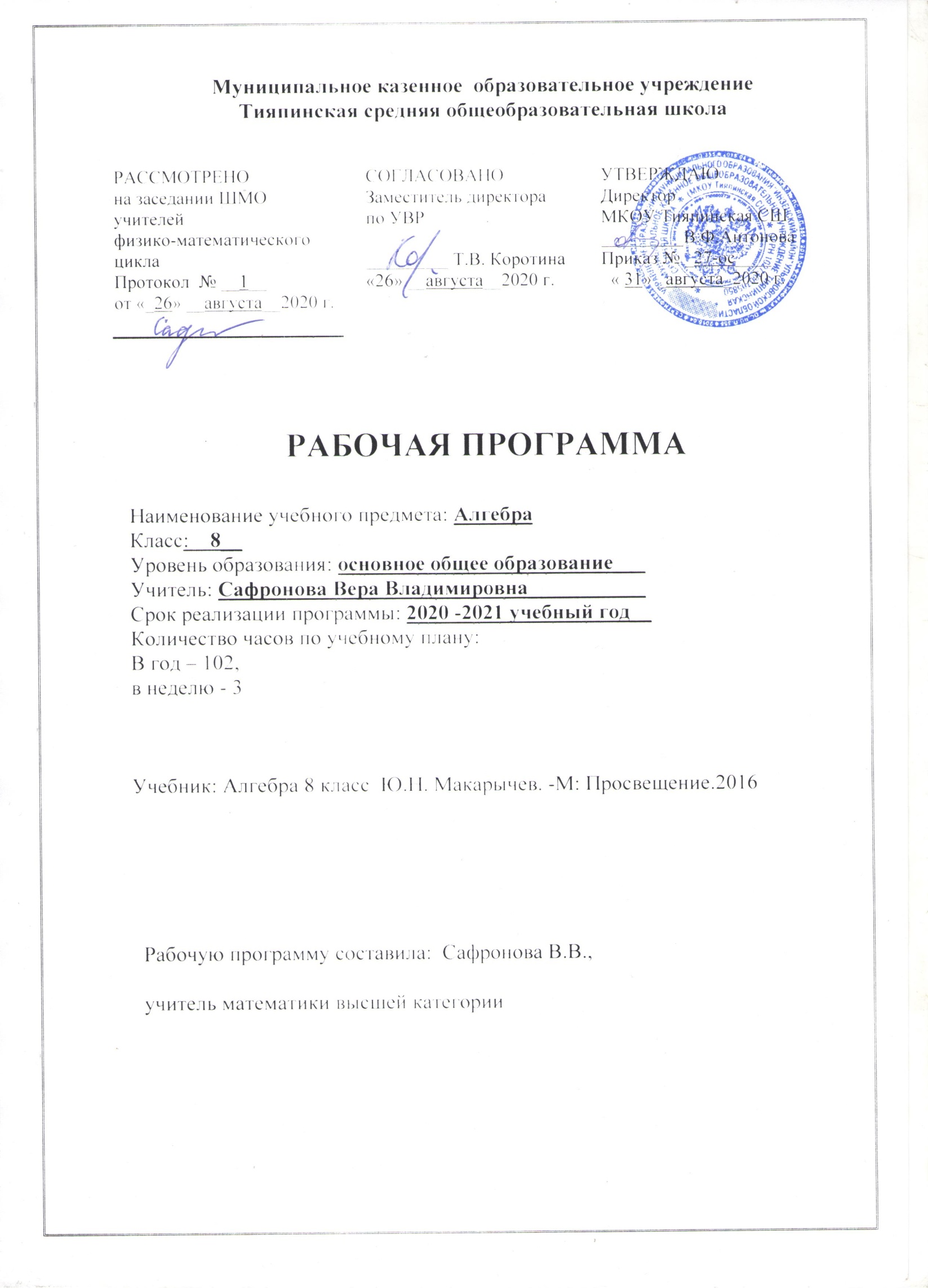 Планируемые результаты освоения учебного предмета	Программа обеспечивает достижение следующих результатов освоения образовательной программы основного общего образования:личностные:сформированность ответственного отношения к учению, готовность и способности обучающихся к саморазвитию и самообразованию на основе мотивации к обучению и познанию, выбору дальнейшего образования на базе ориентировки в мире профессий и профессиональных предпочтений, осознанному построению индивидуальной образовательной траектории с учетом устойчивых познавательных интересов;сформированность целостного мировоззрения, соответствующего современному уровню развития науки и общественной практики;сформированность коммуникативной компетентности в общении и сотрудничестве со сверстниками, старшими и младшими, в образовательной, общественно полезной, учебно-исследовательской, творческой и других видах деятельности;умение ясно, точно, грамотно излагать свои мысли в устной и письменной речи, понимать смысл поставленной задачи, выстраивать аргументация, приводить примеры и контпримеры;представление о математической науке как сфере человеческой деятельности, об этапах её развития, о её значимости, для развития цивилизации;критичность мышления, умение распознать логически некорректные высказывания, отличать гипотезу от фактов;креативность мышления, инициатива, находчивость, активность при решении алгебраических задач;умение контролировать процесс и результат учебной математической деятельности;способность к эмоциональному восприятию математических объектов, задач, решений, рассуждений.метапредметные:умение самостоятельно планировать альтернативные пути достижение целей, осознанно выбирать наиболее эффективные способы решений учебных и познавательных задач; умение осуществлять контроль по результатам и по способу действий на уровне произвольного внимания и вносить необходимые коррективы;умение адекватно оценивать правильность и ли ошибочность выполнения учебной задачи, её объективную трудность и собственные возможности её решения;осознанное владение логическими действиями определения понятий, обобщения, установления аналогий, классификации на основе самостоятельного выбора оснований и критериев, установления родовидовых связей;умение устанавливать причинно-следственные связи; строить логическое рассуждение, умозаключение (индуктивное, дедуктивное и по аналогии) и выводы;умение создавать, применять и преобразовывать знаково-символические средства, модели и схемы для решения учебных и познавательных задач;умение организовывать учебное сотрудничество и совместную деятельность с учителем и сверстниками: определять цели, распределение функций и ролей участников, взаимодействие и общие способы работы; умение работать в группе: находить общие решения и разрешать конфликты на основе согласования позиций и учета интересов; слушать партнера; формулировать, аргументировать и отстаивать свое мнение;сформированность учебной и общепользовательской компетентности в области использования информационно-коммуникационных технологий (ИКТ-компетентности);первоначальные представления об идеях и о методах математики как об универсальном языке науки и техники, о средстве моделирования явлений и процессов;умение видеть математическую задачу в контексте проблемной ситуации в других дисциплинах, в окружающей жизни;умение находить в различных источниках информацию, необходимую для решения математических проблем, и представлять её в понятной форме; принимать решения в условиях неполной и избыточной, точной и вероятностной информации;умение понимать и использовать математические средства наглядности(рисунки, чертежи, схемы и др.) для иллюстрации, интерпретации,  аргументации;умение выдвигать гипотезы при решении учебных задач и понимать необходимость их проверки;умение применять индуктивные и дедуктивные способы рассуждений, видеть различные стратегии решения задач;понимание сущности алгоритмических предписаний и умение действовать в соответствии с предложенным алгоритмом;умение самостоятельно ставить цели, выбирать и создавать алгоритмы для решения учебных математических проблем;умение планировать и осуществлять деятельность, направленную на решение задач исследовательского характера.предметные:умение работать с математическим текстом (структурирование, извлечение необходимой информации), точно и грамотно выражать свои мысли в устной и письменной речи. применяя математическую терминологию и символику, использовать различные языки математики ( словесный, символический, графический), обосновывать суждения, проводить классификацию, доказывать математические утверждения;владение базовой понятийным аппаратом: иметь представление о числе, владение символьным языком алгебры, знание элементарных функциональных зависимостей, формирование представлений о статистических закономерностях в реальном мире и о различных способах их изучения, об особенностях выводов и прогнозов, носящих вероятностный характер;умение выполнять алгебраические преобразования рациональных выражений, применять их для решения учебных математических задач и задач, возникающих в смежных учебных предметах;умение пользоваться математическими формулами и самостоятельно составлять формулы зависимостей между величинами на основе обобщения частных случаев и эксперимента;умение решать линейные и квадратные уравнения и неравенства, а также приводимые к ним уравнения, неравенства, системы; применять графические представления для решения и исследования уравнений, неравенств, систем; применять полученные умения для решения задач из математики, смежных предметов, практики;овладение системой функциональных понятий, функциональным языком и символикой, умение строить графики функций, описывать их свойства, использовать функционально-графические представления для описания и анализа математических задач и реальных зависимостей;овладение основными способами представления и анализа статистических данных; умения решать задачи на нахождение частоты и вероятности случайных событий;умение применять изученные понятия, результаты и методы при решении задач из различных разделов курса, в том числе задач, не сводящихся к непосредственному применению известных алгоритмов.РАЦИОНАЛЬНЫЕ ЧИСЛАОбучающийся научится:1)понимать особенности десятичной системы счисления;2)владеть понятиями, связанными с делимостью натуральных чисел;3)выражать числа в эквивалентной форме, выбирая наиболее подходящую в зависимости от конкретной ситуации;4) сравнивать и упорядочивать рациональные числа;5) выполнять вычисления с рациональными числами, сочетая устные и письменные приемы вычислений, применение калькулятора;Обучающийся получит возможность:6) познакомиться с позиционными системами счисления с основаниями, отличными от 10;7)углубить и развить представления о натуральных числах и свойствах делимости;8) научиться использовать приёмы, рационализирующие вычисления, приобрести привычку контролировать вычисления, выбирая подходящий для ситуации способ.ДЕЙСТВИТЕЛЬНЫЕ ЧИСЛАОбучающийся научится:1)использовать начальные представления о множестве действительных чисел;2) владеть понятием квадратного корня, применять его в вычисленияхОбучающийся получит возможность:3)развить представление о числе и числовых системах от натуральных до действительных чисел; о роли вычислений в человеческой практике;4)развить и углубить знания о десятичной записи действительных чисел (периодические и непериодические дроби).ИЗМЕРЕНИЯ, ПРИБЛИЖЕНИЯ, ОЦЕНКИОбучающийся научится:1)использовать в ходе решения задач элементарные представления, связанные с приближенными значениями величин.Обучающийся получит возможность:2) понять, что числовые данные, которые используются для характеристики объектов окружающего мира, являются преимущественно приближенными, что по записи приближенных значений, содержащихся в информационных источниках можно судить о погрешности приближения;3) понять, что погрешность результата вычислений должна быть соизмерима с погрешностью исходных данныхАЛГЕБРАИЧЕСКИЕ ВЫРАЖЕНИЯОбучающийся научится:1)владеть понятиями «тождество», «тождественные преобразования», решать задачи, содержащие буквенные данные, работать с формулами;2)выполнять преобразования выражений, содержащих степени с целыми показателями и квадратные корни;3)выполнять тождественные преобразования рациональных выражений на основе правил над алгебраическими дробямиОбучающийся получит возможность:4)научиться выполнять многошаговые преобразования рациональных выражений, применяя широкий набор способов и приемов;5)применять тождественные преобразования для решения задач из различных разделов курса.УРАВНЕНИЯОбучающийся научится:1)решать квадратные и дробные рациональные уравнения с одной переменной2) понимать уравнения как важнейшую математическую модель дл описания и изучения разнообразных реальных ситуаций, решать текстовые задачи алгебраическим методом3) применять графические представления для исследования уравненийОбучающийся  получит возможность:4)овладеть специальными приемами решения уравнений, уверенно применять аппарат уравнений для решения разнообразных задач из математики, смежных предметов, практики5) применять графические представления для исследования уравнений, содержащих буквенные коэффициенты.НЕРАВЕНСТВАОбучающийся научится:1)понимать и применять терминологию и символику, связанные с отношением неравенства, свойства числовых неравенств;2)решать линейные неравенства с одной переменной и их системы3) применять аппарат неравенства для решения задач из различных разделов курсаОбучающийся получит возможность научиться:4)разнообразным приемам доказательства неравенства; уверенно применять аппарат неравенств для решения разнообразных математических задач и задач из смежных предметов, практики;5)применять  координатную прямую  для изображения множества решений линейного неравенства.ОСНОВНЫЕ ПОНЯТИЯ,ЧИСЛОВЫЕ ФУНКЦИИОбучающийся научится:1)понимать и использовать функциональные понятия и язык (термины, символические обозначения);2) строить графики функций   , , исследовать свойства числовых функций на основе изучения поведения их графиков;3)понимать функцию как важнейшую математическую модель для описания процессов и явлений окружающего мира, применять функциональный язык для описания и исследования зависимостей между физическими величинами.Обучающийся получит возможность научиться:4)проводить исследования, связанные с изучением свойств функции на основе графиков изученных функций5)использовать функциональные представления и свойства функций для решения математических задач из различных разделов курса.ОПИСАТЕЛЬНАЯ СТАТИСТИКАОбучающийся научится использовать простейшие способы представления и анализа статистических данных.Обучающийся получит возможность приобрести опыт проведения случайных экспериментов, в том числе с помощью компьютерного моделирования, интерпретации их результатов2. Содержание  учебного предмета1.Повторение (4 часа)2. Рациональные дроби (21 часа)Рациональные выражения. Основное свойство дроби, сокращение дробей. Сложение и вычитание дробей с одинаковыми и разными знаменателями. Умножение и деление дробей. Возведение дроби в степень. Преобразование рациональных выражений. Функция  и её график.3. Квадратные корни (19 часов)Рациональные и   иррациональные  числа.  Квадратные  корни. Арифметический квадратный корень. Уравнение у=х².  Приближённое значение квадратного корня. Функция  и её график. Квадратный корень из произведения и дроби.  Квадратный корень из степени. Вынесение множителя за знак корня. Внесение множителя под знак корня. Преобразования выражений, содержащих квадратные корни. 4. Квадратные уравнения (21 час)Квадратное уравнение. Неполные квадратные уравнения. Формула корней квадратного уравнения. Теорема Виета. Решение дробных рациональных уравнений. Решение задач, приводящих к квадратным и рациональным уравнениям.5. Неравенства (19 часов)Числовые неравенства и их свойства. Сложение и умножение числовых неравенств. Погрешность и точность приближения. Пересечение и объединение множеств. Числовые промежутки. Линейное неравенство с одной переменной. Система линейных неравенств с одной переменной.6. Степень с целым показателем. Элементы статистики (11 часов)	Определение степени с целым отрицательным показателем. Свойства степени с целым  показателем. Стандартный вид числа.  Сбор и группировка статистических данных. Наглядное представление статистической информации7. Повторение (6 часов)          Рациональные дроби. Квадратные корни. Квадратные уравнения. Дробные рациональные уравнения. Решение задач, приводящих к квадратным и рациональным уравнениям.  Степень с целым  показателем.Календарно-тематическое планирование по алгебре 8 класс(3 часа в неделю, всего 102 часов)№ урокаТема урокаДатаДата№ урокаТема урокаПо плануФакт1Повторение. Степень с натуральным показателем. Одночлен. Действия над ними2.092Повторение формул сокращенного умножения и их применение .Разложение на множители.3.093Линейное уравнение. Системы уравнений с двумя переменными7.094Входная контрольная работа9.09Рациональные дроби 21 чРациональные дроби 21 чРациональные дроби 21 чРациональные дроби 21 ч5-6Рациональные выражения.10.0914.097-9Основное свойство дроби. Сокращение дробей16.0917.0921.0910Сложение и вычитание дробей с одинаковыми знаменателями23.0911-14Сложение и вычитание дробей с разными знаменателями24.0928.0930.091.1015Контрольная работа № 1 по теме «Сложение и вычитание рациональных дробей»5.1016Умножение дробей.  Возведение дроби в степень.12.1017-18Деление дробей.14.1015.1019-22Преобразование рациональных выражений19.1021.1022.1026.1023-24Функция  и ее график.28.1029.1025Контрольная работа   № 2 «Произведение  и частное дробей»2.11Квадратные корни 12 чКвадратные корни 12 чКвадратные корни 12 чКвадратные корни 12 ч26Рациональные числа.4.1127Иррациональные числа.5.1128Квадратные корни. Арифметический квадратный корень.9.1129Промежуточный контроль. 11.1130Уравнение 12.1131Нахождение приближенных значений квадратного корня.23.1132Функция  и ее график.25.1133-34Квадратный корень из произведения и дроби.26.1130.1135Квадратный корень из степени.2.1236Свойства арифметического  квадратного корня 3.1237Контрольная работа №3  по теме " Квадратный корень  и его свойства "7.12Применение свойств арифметического квадратного корня 7чПрименение свойств арифметического квадратного корня 7чПрименение свойств арифметического квадратного корня 7чПрименение свойств арифметического квадратного корня 7ч38-39Вынесение множителя из-под знака корня. Внесение множителя под знак корня.9.1210.1240-43Преобразование выражений, содержащих квадратные корни.14.1216.1217.1221.1244Контрольная работа  № 4 по теме " Свойства квадратного корня"23.12Квадратное уравнение и его корни 11чКвадратное уравнение и его корни 11чКвадратное уравнение и его корни 11чКвадратное уравнение и его корни 11ч45-46Понятие квадратного уравненияНеполные квадратные уравнения.24.1228.1247Выделение квадрата двучлена11.0148-50Формула корней квадратного уравнения13.0114.0118.0151-52Решение задач с помощью квадратных уравнений20.0121.0153-54Теорема Виета25.0127.0155Контрольная работа  № 5 по теме " Квадратные уравнения"28.01Дробные рациональные уравнения 11 чДробные рациональные уравнения 11 чДробные рациональные уравнения 11 чДробные рациональные уравнения 11 ч56-60Решение дробных рациональных уравнений1.023.024.028.0210.0261Промежуточный контроль11.0262-65Решение задач с помощью рациональных уравнений15.0217.0224.0225.0266Контрольная работа №6 «Дробные рациональные уравнения»1.03Неравенства 19чНеравенства 19чНеравенства 19чНеравенства 19ч67Числовые неравенства.3.0368-69Свойства числовых неравенств4.0310.0370-71Сложение и умножение числовых неравенств11.0315.0372Сложение и умножение числовых неравенств17.0373Обобщающее повторение по теме: «Числовые неравенства и их свойства»18.0374Контрольная работа №7 «Числовые неравенства и их свойства»22.0375. Пересечение и объединение множеств24.0376Числовые промежутки25.0377-80Решение неравенств с одной переменной29.0331.031.048.0481-84Решение систем неравенств с одной переменной12.0414.0415.0419.0485Контрольная работа №8 «Линейные неравенства и системы неравенств с одной переменной»21.04Степень с целым показателем. Статистика. 11чСтепень с целым показателем. Статистика. 11чСтепень с целым показателем. Статистика. 11чСтепень с целым показателем. Статистика. 11ч86Определение степени с целым отрицательным показателем22.0487-89Свойства степени с целым показателем26.0428.0429.0490-91Стандартный вид числа3.055.0592Контрольная работа №9 по теме " Степень с целым показателем"6.0593Сбор и группировка статистических данных12.0594Сбор и группировка статистических данных12.0595Наглядное представление статистической информации13.0596Наглядное представление статистической информации17.05Повторение 6ч97Преобразование рациональных выражений19.0598Решение уравнений20.0599Решение задач20.05100Неравенства24.05101Итоговая контрольная работа26.05102Обобщение изученного материала27.05